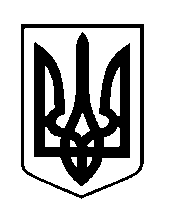 ШОСТКИНСЬКА РАЙОННА РАДАСЬОМЕ СКЛИКАННЯДЕВ'ЯТНАДЦЯТА  СЕСІЯР І Ш Е Н Н Ям.ШосткаРозглянувши пропозиції Шосткинської районної державної адміністрації щодо внесення змін до районної програми захисту населення і територій  Шосткинського району від надзвичайних  ситуацій техногенного та природного характеру на 2015-2018 роки, відповідно до вимог постанови Кабінету Міністрів України від 30.09.2015 року №775 «Порядок створення та використання матеріальних резервів для запобігання і ліквідації наслідків надзвичайних ситуацій», керуючись пунктом 16 частини першої статті 43 Закону України «Про місцеве самоврядування в Україні», районна рада вирішила: 1. Унести зміни до розділу VI «Напрямки діяльності та заходи Програми» та до додатку районної програми захисту населення і територій Шосткинського району від надзвичайних ситуацій техногенного та природного характеру на 2015-2018 роки, виклавши їх у новій редакції (додаток 1,2).2. Шосткинській районній державній адміністрації при формуванні районного бюджету на 2018 рік передбачити кошти на фінансування заходів даної програми.3. Контроль за виконанням даного рішення покласти на постійну комісію районної ради з питань охорони навколишнього природного середовища та агропромислового комплексу.від  27 жовтня  2017 рокуПро внесення змін до районної програми захисту населення і територій Шосткинського району від надзвичайних ситуацій техногенного та природного характеру на 2015-2018 рокиГолова  В.О.Долиняк